АНКЕТА УЧАСТНИКА АКЦИИ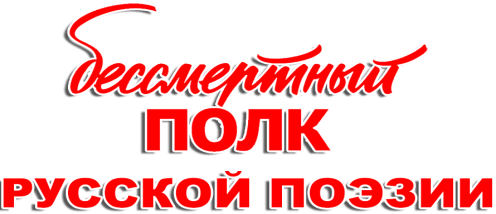 К анкете прилагаются:1. Видеофайл  в формате _____ 2. Фотография поэта _________________________________________Направляя настоящую анкету, я соглашаюсь с правилами и условиями проведения литературно-исторической акции «Бессмертный полк русской поэзии».Дата заполнения анкеты ______________________Примечания: 
1. Анкета направляется вместе с видеофайлом, в электронном виде, в  формате MC Word, или в любом, совместимом с ним формате. 2. В тексте письма, направляемого по E-Mail, необходимо указать информацию о видео в следующем формате: имя фамилия поэта, название произведения, имя фамилия участника акции, возраст (если участнику не исполнилось 18 лет), место проживания (либо место обучения) участника. Примеры: 
Вариант 1. Иван Виноградов, «Клятва», читает Елена Васильева, 8 лет, д. Борки Великолукского района Псковской области;Вариант 2. Семён Гудзенко, «Танк», читает Сергей Иванов, 14 лет, Екатеринбургское суворовское военное училище.3. Для детей и юношества дополнительно может указываться руководитель (педагог), подготовивший участника акции к выступлению.Сведения об участнике акцииСведения об участнике акцииСведения об участнике акцииСведения об участнике акции1.ИмяИмя2.Отчество (при наличии)Отчество (при наличии)3.ФамилияФамилия4. Полная дата рождения (обязательно, для участников возрастом до 18 лет)Полная дата рождения (обязательно, для участников возрастом до 18 лет)3.Страна проживания Страна проживания 4.Город (населённый пункт) проживанияГород (населённый пункт) проживания5.Адрес электронной почты, для направления сертификата участника акции «Бессмертный полк русской поэзии»Адрес электронной почты, для направления сертификата участника акции «Бессмертный полк русской поэзии»Сведения о произведении, представленном для участия в акцииСведения о произведении, представленном для участия в акцииСведения о произведении, представленном для участия в акцииСведения о произведении, представленном для участия в акции6.Автор произведения (имя, фамилия)7.Название произведения8.Дата написания произведения (если известна)9.Краткая биографическая справка о поэте
(в свободной форме, фамилия, имя, отчество, годы жизни, участие в Великой Отечественной войне  (участник ВОВ, участник партизанского движения, поэт-блокадник) иные биографические данные, которые вы считаете необходимым указать).